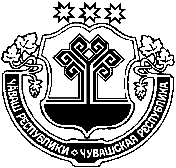 О внесении изменений в постановление администрации Цивильского района Чувашской Республики от 03 апреля 2019 года № 170 «Об утверждении муниципальной программы Цивильского района Чувашской Республики "Развитие образования»В целях реализации мероприятий федерального проекта «Успех каждого ребенка» национального проекта «Образование», утвержденного протоколом президиума Совета при Президенте Российской Федерации по стратегическому развитию и национальным проектам от 3 сентября 2018 г. №10, Распоряжения кабинета Министров Чувашской Республики от «23» июля 2015 года № 444-р «Об утверждении плана мероприятий на 2015-2020 годы по реализации в Чувашской Республике концепции развития дополнительного образования детей (с изменениями и дополнениями)», руководствуясь Уставом Цивильского района Чувашской Республики, администрация Цивильского района ПОСТАНОВЛЯЕТ:1. Внести в муниципальную программу Цивильского района Чувашской Республики "Развитие образования" (далее - Муниципальная программа), утвержденную постановлением администрации Цивильского района Чувашской Республики от 03 апреля 2019 г. №170 следующие изменения:1.1. В паспорте Муниципальной программы:1.1.1.Позицию задачи муниципальной программы дополнить абзацем восьмым следующего содержания: 1.1.2. Позицию целевые индикаторы и показатели муниципальной программы дополнить абзацем десятым следующего содержания: 1.2. В разделе II. «Обобщенная характеристика основных мероприятий подпрограмм Муниципальной программы» абзац третий изложить в следующей редакции: «Подпрограмма «Государственная поддержка развития образования» объединяет 22 основных мероприятия:»1.3. В разделе II «Обобщённая характеристика основных мероприятий подпрограмм Муниципальной программы» дополнить абзацами 49-52 следующего содержания:«Основное мероприятие 22. Обеспечение функционирования модели персонифицированного финансирования дополнительного образования детей. Основное мероприятие направлено на:- внедрение и обеспечение функционирования модели персонифицированного финансирования дополнительного образования детей, подразумевающей предоставление детям сертификатов дополнительного образования с возможностью использования в рамках модели персонифицированного финансирования дополнительного образования детей.- методическое и информационное сопровождение поставщиков услуг дополнительного образования, независимо от их формы собственности, семей и иных участников системы персонифицированного финансирования дополнительного образования детей»1.4. В приложении № 1 к Муниципальной программе в раздел «Подпрограмма «Поддержка развития образования в Цивильском районе Чувашской Республики» дополнить пунктом 18 следующего содержания: 1.5. В приложение № 2 к Муниципальной программе в позиции «Подпрограмма 1» дополнить пунктом «основное мероприятие № 22» следующего содержания:1.6.  В приложении № 3 к муниципальной программе: 1.6.1. Позицию «задачи подпрограммы» дополнить абзацем четвертым следующего содержания:1.6.2. Раздел «целевые индикаторы и показатели подпрограммы» дополнить абзацем семнадцатым следующего содержания:1.6.3. Раздел 2. «Перечень и сведения о целевых индикаторах и показателях подпрограммы № 1 с расшифровкой плановых значений по годам ее реализации» дополнить пунктом 18 следующего содержания:«18. Доля детей в возрасте от 5 до 18 лет, имеющих право на получение дополнительного образования в рамках системы персонифицированного финансирования в общей численности детей в возрасте от 5 до 18 лет - _____ процентов, в том числе:в 2019 году - 25 процента;в 2020 году - 50 процента;в 2021 году - ____ процента;в 2022 году - ____ процентов;в 2023 году - ____ процентов;в 2024 году - ____ процентов;в 2025 году - ____ процентов;в 2030 году - ____ процентов;в 2035 году - ____процентов.»1.6.4. Раздел «Сведения о целевых индикаторах и показателях подпрограммы «Поддержка развития образования в Цивильском районе Чувашской Республики» муниципальной программы Цивильского района Чувашской Республики «Развитие образования» и их значения» дополнить пунктом 18 следующего содержания:1.6.5. Приложение № 2 к подпрограмме "Поддержка развития образования в Цивильском районе Чувашской Республики" муниципальной программы Цивильского района Чувашской Республики "Развитие образования" раздел «Ресурсное обеспечение и прогнозная (справочная) оценка расходов за счет всех источников финансирования реализации подпрограммы "Поддержка развития образования в Цивильском районе Чувашской Республики" Муниципальной программы дополнить пунктом основное мероприятие № 22 следующего содержания:2. Контроль за исполнением постановления возложить на отдел образования и социального развития администрации Цивильского района.3. Настоящее постановление вступает в силу после его официального опубликования (обнародования). ЧӐВАШ РЕСПУБЛИКИҪĔрпӲ районӖ       ЧУВАШСКАЯ РЕСПУБЛИКА ЦИВИЛЬСКИЙ РАЙОНҪĔрпӲ районАДМИНИСТРАЦИĔ ЙЫШӐНУ2019 ҫ. авăн уйăхē 24 -мӗшӗ 504 № Ҫӗрпӳ хулиАДМИНИСТРАЦИЯЦИВИЛЬСКОГО РАЙОНАПОСТАНОВЛЕНИЕ24 сентября 2019 года № 504г. Цивильск«в целях реализации мероприятий федерального проекта «Успех каждого ребенка» национального проекта «Образование», утвержденного протоколом президиума Совета при Президенте Российской Федерации по стратегическому развитию и национальным проектам от 3 сентября 2018 г. №10, в целях обеспечения равной доступности качественного дополнительного образования в Цивильского района реализуется модель персонифицированного финансирования дополнительного образования детей, подразумевающая предоставление детям сертификатов дополнительного образования. С целью обеспечения использования сертификатов дополнительного образования Отдел образования и социального развития администрации Цивильского руководствуется региональными Правилами персонифицированного финансирования дополнительного образования детей и ежегодно принимает программу персонифицированного финансирования дополнительного образования детей в Цивильском районе»Доля детей в возрасте от 5 до 18 лет, использующих сертификаты дополнительного образования:Характеризует степень внедрения механизма персонифицированного финансирования и доступность дополнительного образования.Определяется отношением числа детей в возрасте от 5 до 18 лет, использующих сертификаты дополнительного образования, к общей численности детей в возрасте от 5 до 18 лет, проживающих на территории муниципалитета.Рассчитывается по формуле: , где:С – доля детей в возрасте от 5 до 18 лет, использующих сертификаты дополнительного образования; – общая численность детей, использующих сертификаты дополнительного образования. – численность детей в возрасте от 5 до 18 лет, проживающих на территории муниципалитета.»«№ ппЦелевой индикатор и показатель (наименование)Единица измеренияЗначения показателейЗначения показателейЗначения показателейЗначения показателейЗначения показателейЗначения показателейЗначения показателейЗначения показателейЗначения показателейЗначения показателей«№ ппЦелевой индикатор и показатель (наименование)Единица измерения201820192020202120222023202420252026-20302031-20351234567891011121318.Доля детей в возрасте от 5 до 18 лет, имеющих право на получение дополнительного образования в рамках системы персонифицированного финансирования в общей численности детей в возрасте от 5 до 18 лет.проценты02550123456789101112131415161718Основное мероприятие № 22 Обеспечение функционирования модели персонифицированного финансирования дополнительного образования детей.Обеспечение функционирования системы персонифицированного финансирования, обеспечивающей свободу выбора образовательных программ, равенство доступа к дополнительному образованию за счет средств бюджетов бюджетной системы, легкость и оперативность смены осваиваемых образовательных программОтдел образования и социального развития администрации Цивильского района9740703Ц71Е275150611бюджет Цивильского района«Обеспечение функционирования системы персонифицированного финансирования, обеспечивающей свободу выбора образовательных программ, равенство доступа к дополнительному образованию за счет средств бюджетов бюджетной системы, легкость и оперативность смены осваиваемых образовательных программ.»«Охват детей в возрасте от 5 до 18 лет, имеющих право на получение дополнительного образования в рамках системы персонифицированного финансирования – не менее 25%.»«18.Доля детей в возрасте от 5 до 18 лет, имеющих право на получение дополнительного образования в рамках системы персонифицированного финансирования в общей численности детей в возрасте от 5 до 18 лет.проценты02550»«Основное мероприятие № 22 Обеспечение функционирования модели персонифицированного финансирования дополнительного образования детей.Обеспечение функционирования системы персонифицированного финансирования, обеспечивающей свободу выбора образовательных программ, равенство доступа к дополнительному образованию за счет средств бюджетов бюджетной системы, легкость и оперативность смены осваиваемых образовательных программОтдел образования и социального развития администрации Цивильского района9740703Ц71Е275150611бюджет Цивильского района»Глава администрации Цивильского районаИ.В. Николаев 